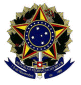 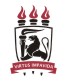 SERVIÇO PÚBLICO FEDERALUNIVERSIDADE FEDERAL DE PERNAMBUCOPRÓ-REITORIA PARA ASSUNTOS ACADÊMICOSANEXO IUNIVERSIDADE FEDERAL DE PERNAMBUCOPRÓ-REITORIA PARA ASSUNTOS ACADÊMICOSMelhoria e Inovação da Graduação da UFPE - 2013Ficha de InscriçãoIdentificação dos Participantes do ProjetoCoordenador Professores participantes (no mínimo dois)Dados do ProjetoConcordância do Coordenador do Curso (curso de origem do professor responsável pelo projeto) ou Área (se o Coordenador do Curso for o responsável pelo projeto)Concordância do Chefe do Departamento (departamento de origem do professor responsável pelo projeto) ou do Diretor do Centro (se o Coordenador de Curso for o responsável pelo projeto).ANEXO IIUNIVERSIDADE FEDERAL DE PERNAMBUCOPRÓ-REITORIA PARA ASSUNTOS ACADÊMICOSEdital de Melhoria e Inovação da Graduação - Bacharelado e Licenciatura - EDITAL PROACAD 01/2013Projeto (Modelo)Nome CompletoNome CompletoDepartamento	Cargo/FunçãoTelefone e e-mail para contato Telefone e e-mail para contato Nome CompletoNome CompletoDepartamento	Cargo/FunçãoTelefone e e-mail para contato Telefone e e-mail para contato Nome CompletoNome CompletoDepartamento	Cargo/FunçãoTelefone e e-mail para contatoTelefone e e-mail para contatoTítulo do ProjetoTítulo do ProjetoModalidade(  ) GRADUAÇÃO / Bacharelado (  ) GRADUAÇÃO - LICENCIATURAModalidade(  ) GRADUAÇÃO / Bacharelado (  ) GRADUAÇÃO - LICENCIATURACurso(s) Envolvido (s)Disciplina(s) Envolvida (s)Número de Professores EnvolvidosNúmero de Alunos BeneficiadosTotal de Recursos SolicitadosTotal de Recursos SolicitadosData ______/______/______                  Assinatura/CarimboData______/______/______                  Assinatura/CarimboTítulo do ProjetoTítulo do ProjetoTítulo do ProjetoCurso(s) Envolvido(s)Disciplina(s) Envolvida(s)Disciplina(s) Envolvida(s)Número de Professores Envolvidos (não incluir os nomes)Número de Alunos BeneficiadosNúmero de Alunos BeneficiadosMODALIDADE: (   ) BACHARELADO  (   ) LICENCIATURA MODALIDADE: (   ) BACHARELADO  (   ) LICENCIATURA MODALIDADE: (   ) BACHARELADO  (   ) LICENCIATURA 1. JUSTIFICATIVA (com apresentação da situação atual do curso/DISCIPLINA, no que se refere ao aspecto enfocado no projeto, e indicação das melhorias que poderão ser alcançadas).1. JUSTIFICATIVA (com apresentação da situação atual do curso/DISCIPLINA, no que se refere ao aspecto enfocado no projeto, e indicação das melhorias que poderão ser alcançadas).1. JUSTIFICATIVA (com apresentação da situação atual do curso/DISCIPLINA, no que se refere ao aspecto enfocado no projeto, e indicação das melhorias que poderão ser alcançadas).2. OBJETIVOS E METAS DO PROJETO2. OBJETIVOS E METAS DO PROJETO2. OBJETIVOS E METAS DO PROJETO3. AÇÕES A SEREM DESENVOLVIDAS3. AÇÕES A SEREM DESENVOLVIDAS3. AÇÕES A SEREM DESENVOLVIDAS4. DESCRIÇÃO DOS RESULTADOS ESPERADOS4. DESCRIÇÃO DOS RESULTADOS ESPERADOS4. DESCRIÇÃO DOS RESULTADOS ESPERADOS5. FORMAS DE ACOMPANHAMENTO E AVALIAÇÂO5. FORMAS DE ACOMPANHAMENTO E AVALIAÇÂO5. FORMAS DE ACOMPANHAMENTO E AVALIAÇÂO6. ORÇAMENTO DOS RECURSOS SOLICITADOS6. ORÇAMENTO DOS RECURSOS SOLICITADOS6. ORÇAMENTO DOS RECURSOS SOLICITADOSRUBRICARUBRICAVALOR44.90.52      Material permanente       44.90.52      Material permanente       33.90.30  Material de Consumo        33.90.30  Material de Consumo        7. ESPECIFICAÇÃO DETALHADA DOS EQUIPAMENTOS E MATERIAIS SOLICITADOS (AS PROPOSTAS QUE NÃO ATENDEREM A ESSE ITEM SERÃO DESCLASSIFICADAS). 7. ESPECIFICAÇÃO DETALHADA DOS EQUIPAMENTOS E MATERIAIS SOLICITADOS (AS PROPOSTAS QUE NÃO ATENDEREM A ESSE ITEM SERÃO DESCLASSIFICADAS). 7. ESPECIFICAÇÃO DETALHADA DOS EQUIPAMENTOS E MATERIAIS SOLICITADOS (AS PROPOSTAS QUE NÃO ATENDEREM A ESSE ITEM SERÃO DESCLASSIFICADAS). 8. CRONOGRAMA DE EXECUÇÃO8. CRONOGRAMA DE EXECUÇÃO8. CRONOGRAMA DE EXECUÇÃO